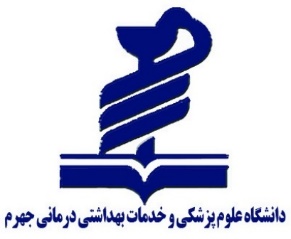 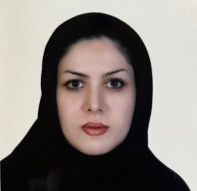 نام: میترانام خانوادگی: رویین پیکرنام پدر: سید محمد رضاتاریخ تولد: ۱۳۵۸/۴/۲۹محل تولد: شیرازشماره تلفن: ۰۹۱۷۳۱۵۷۸۸۹آدرس محل کار: بیمارستان استاد مطهریپست الکترونیک: rpk.mitra7889@gmail.comدوره عمومی: دکترای پزشکی، دانشگاه آزاد تهران، (1377-1384)دوره تخصص: دستیاری اطفال، دانشگاه علوم پزشکی بندرعباس، (95-1392)سوابق تحصیلی: فلوشیپ نوزادان، دانشگاه علوم پزشکی شیراز (1401-1399)سوابق اجرایی:- پزشک خانواده، مرکز بهداشت بیرم لارستان و قیر  - پزشک اورژانس، بیمارستان ترومای شهید رجایی - متخصص اطفال، بیمارستان لارستان،  - متخصص اطفال، بیمارستان کوثر، مسلمین ٫ ام ار ای ، نمازی